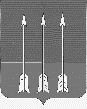 Администрациязакрытого административно-территориальногообразования Озёрный Тверской областиП О С Т А Н О В Л Е Н И Е15.04.2022 г.                                                                                                       № 82Об отмене Постановления №288 от 25.09.2018г о составе комиссии по делам несовершеннолетних и защите их прав при администрации ЗАТО Озёрный Тверской области	В соответствии с пунктом 5 Положения «О комиссии по делам несовершеннолетних и защите их прав при администрации ЗАТО Озёрный», статьей 36 Устава ЗАТО Озёрный Тверской области, администрация ЗАТО Озерный постановляет:1. Постановление администрации ЗАТО Озёрный от 25.09.2018 года             № 288 «Об утверждении состава комиссии по делам несовершеннолетних и защите их прав при администрации ЗАТО Озёрный» считать утратившим силу.2. Постановление опубликовать в газете «Дни Озёрного».Глава ЗАТО Озёрный                                                                     Н.А. Яковлева